Employment ApplicationApplicant InformationEducationReferencesPlease list three professional references.Previous EmploymentDisclaimer and SignatureI certify that my answers are true and complete to the best of my knowledge. Please attach FULL resume with reference and any other document that you would like to submit with application.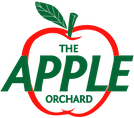 The Apple Orchard Inc.1668 ON-6, HamiltonOntario, L8N 2Z7(647)-456-6644Full Name:Date:LastFirstMiddleAddress:Street AddressApartment/Unit #CityProvincePostal CodePhone:EmailDate Available:Social Insurance Number.:Position Applied for:Are you a citizen Canada?YESNOIf no, are you authorized to work in Canada?YESNOHave you ever worked for us?YESNOIf yes, when?Do you have a valid drivers license?YESNOFull time or part time hours ?Full timePart timeCan you work on Holidays? YESNOCan you work weekends?YESNOIf yes, what days ?Have you ever been convicted of a felony?YESNOIf yes, explain:High School:Address:From:To:Did you graduate?YESNODiploma:Other:Address:From:To:Did you graduate?YESNODegree:Full Name:Relationship:Company:Phone:Address:Full Name:Relationship:Company:Phone:Address:Full Name:Relationship:Company:Phone:Address:Company:Phone:Address:Supervisor:Job Title:Starting Salary:$Ending Salary:$Responsibilities:From:To:Reason for Leaving:May we contact your previous supervisor for a reference?YESNOCompany:Phone:Address:Supervisor:Job Title:Starting Salary:$Ending Salary:$Responsibilities:From:To:Reason for Leaving:May we contact your previous supervisor for a reference?YESNOCompany:Phone:Address:Supervisor:Job Title:Starting Salary:$Ending Salary:$Responsibilities:From:To:Reason for Leaving:May we contact your previous supervisor for a reference?YESNOSignature:Date: